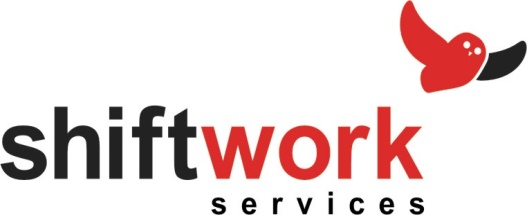 BOOK ORDER FORM INFORMATIONIf you are interested in placing an order through Shiftwork Services  please complete and email the attached order form and make your check payable to:  Shiftwork Services. .Please return to:Shiftwork ServicesFiona@shiftwork.co.nzBOOK ORDER FORMPlease Print ClearlyFirst Name: _______________________________________________________Last Name: _______________________________________________________ Title:  ____________________________________________________________Organization Name:_________________________________________________Mailing Address: ____________________________________________________________________________________________________________________City / State / Zip: ___________________________________________________Telephone:_________________________ Fax: _________________________E-mail:	________________________________________________________YOUR ORFERShiftwork Serviceswww.shiftwork.co.nzPO Box 33257 TakapunaAucklandITEMQUANTITYPrice  (inc GST)TotalShiftwork HandbookGetting a Good Night’s Sleep Total